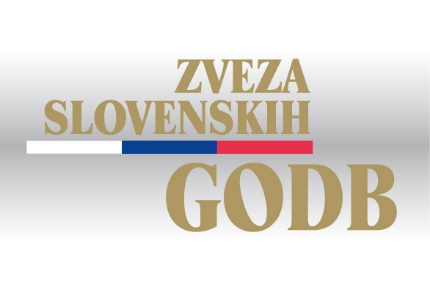 IZPISNICAS to izpisnico potrjujemo, da je naš/-a član/-icaizstopil/-a iz našega društva in se zato lahko vključi v drugo slovensko godbo.S to izpisnico društvo potrjuje, da ima godbenik/-ica do njega poravnane vse obveznosti.Ta izpisnica je bila izdana v smislu 6. člena Pravilnika o osnovni evidenci članstva Zveze slovenskih godb z dne 7.3.2015.IZPISNICA POKOJNEGAS to izpisnico izpisujemo našega/-o člana/-icoGodba:(naziv godbe oz. pihalnega orkestra)(ime in priimek godbenika/-ce)(ime in priimek godbenika/-ce)(ime in priimek godbenika/-ce)(ime in priimek godbenika/-ce)(ime in priimek godbenika/-ce)rojen/-az evidenčno številko(datum rojstva)(evidenčna številka godbenika/-ce)Član/-ica je bil/-a prvič registrirana pri Zvezi slovenskih godb leta(leto prve registracije godbenika/-ce)Podpis:Žig:(ime in priimek odgovorne osebe društva)(ime in priimek odgovorne osebe društva)Datum:(ime in priimek godbenika/-ce)(ime in priimek godbenika/-ce)(ime in priimek godbenika/-ce)(ime in priimek godbenika/-ce)(ime in priimek godbenika/-ce)rojenega/-e, ki je umrl/-a(datum rojstva)(leto smrti)Podpis:Žig:(ime in priimek odgovorne osebe društva)(ime in priimek odgovorne osebe društva)Datum: